Θέμα:  «Πρόσκληση εκδήλωσης ενδιαφέροντος για προσφορές από ταξιδιωτικά γραφεία για την επίσκεψη των μαθητών/τριών της ΣΤ΄ τάξης του 106ου Δημοτικού Σχολείου Θεσσαλονίκης στο Ίδρυμα της Βουλής των Ελλήνων»	Σας ενημερώνουμε ότι το Σχολείο μας έχει προγραμματίσει επίσκεψη των μαθητών/τριών της ΣΤ΄ τάξης στο Ίδρυμα της Βουλής των Ελλήνων το Σάββατο 21 Μαρτίου 2020.	Παρακαλούμε να μας γίνουν γνωστές οι προσφορές τουριστικών πρακτορείων με τιμή κατ’ άτομο συμμετοχής, λαμβάνοντας υπόψη τα παρακάτω:Τρόπος μετακίνησης: Οδικώς, με τουριστικό λεωφορείο.Διάρκεια ταξιδιού: Το ταξίδι θα είναι 3ήμερο, από Σάββατο 21 Μαρτίου μέχρι Δευτέρα 23 Μαρτίου 2020.Διαμονή: Σε ξενοδοχείο 4 ή 5 αστέρων με πρωινό ή ημιδιατροφή (στις δύο διανυκτερεύσεις), σε δίκλινα δωμάτια για τους μαθητές και τους συνοδούς γονείς/κηδεμόνες και 2 μονόκλινο και 1 τρίκλινο για τους τρεις συνοδούς εκπαιδευτικούς, κατά προτίμηση στο ιστορικό κέντρο της Αθήνας ή σε γειτνιάζουσα περιοχή.Αριθμός συμμετεχόντων: Οι μαθητές και οι συνοδοί γονείς/κηδεμόνες υπολογίζεται ότι θα είναι πενήντα (50). Οι συνοδοί εκπαιδευτικοί θα είναι τρεις (3).Δωρεάν συμμετοχές: Τριών (3) συνοδών εκπαιδευτικών.Ξεναγήσεις – μετακινήσεις εντός Αθηνών: Με τουριστικό λεωφορείο για όλες τις ώρες και ημέρες του ταξιδιού σύμφωνα με το πρόγραμμα που θα καταρτιστεί από το σχολείο (στο οποίο δύναται να περιλαμβάνεται μεταξύ άλλων και επίσκεψη στο Αττικό Πάρκο στα Σπάτα) καθώς και για οποιαδήποτε αλλαγή που μπορεί να προκύψει από αστάθμητους παράγοντες.Ξενάγηση: Δωρεάν ξενάγηση στην Ακρόπολη και το Μουσείο της από δύο (2) διπλωματούχους ξεναγούς καθώς και στο Εθνικό Αρχαιολογικό Μουσείο.Έκδοση αποδείξεων παροχής υπηρεσιών για όλους τους συμμετέχοντες.Ασφάλιση ευθύνης του πρακτορείου, όπως ορίζει η κείμενη νομοθεσία, καθώς και πρόσθετη προαιρετική ασφάλιση για περίπτωση ατυχήματος ή ασθένειας μαθητή, γονέα/κηδεμόνα ή συνοδού εκπαιδευτικού.Διασφάλιση ότι το λεωφορείο που θα κάνει τη συγκεκριμένη μετακίνηση πληροί τις απαιτούμενες από το νόμο προδιαγραφές για τη μεταφορά μαθητών.Κατάθεση δήλωσης από το πρακτορείο ότι διαθέτει το ειδικό σήμα λειτουργίας και το οποίο θα πρέπει να βρίσκεται σε ισχύ τη συγκεκριμένη χρονική περίοδο.Υπογραφή συμφωνητικού μεταξύ του Σχολείου και του πρακτορείου, σύμφωνα με τις κείμενες διατάξεις, το οποίο θα περιλαμβάνει και όλες τις λεπτομέρειες του ταξιδιού.Αποδοχή από το πρακτορείο:Ποινικής ρήτρας 1.000 ευρώ σε περίπτωση αθέτησης των όρων του συμβολαίου από την πλευρά του.Δυνατότητας αλλαγής του προγράμματος λόγω αστάθμητων παραγόντων, σύμφωνα με τις υποδείξεις του εκπαιδευτικού αρχηγού της επίσκεψης.Των όρων της παρούσας πρόσκλησης, οι οποίοι δεσμεύουν το τουριστικό γραφείο και θα αναφέρονται υποχρεωτικά στο ιδιωτικό συμφωνητικό που θα συνταχθεί μεταξύ του τουριστικού πρακτορείου και του Σχολείου.Σε περίπτωση που δε θα πραγματοποιηθεί η επίσκεψη στις προβλεπόμενες ημερομηνίες λόγω ανώτερης βίας (πλημμύρες, εκλογές κ.λπ.), δεν θα έχει καμία επιβάρυνση το Σχολείο και όλα τα χρήματα θα επιστραφούν στους δικαιούχους. Λήξη προθεσμίας: Η κατάθεση των προσφορών από τα τουριστικά γραφεία θα γίνεται σε κλειστούς φακέλους μέχρι την Τρίτη 17 Δεκεμβρίου 2019 και ώρα 12:00΄ στο γραφείο του Διευθυντή του Σχολείου.Οι εκπρόθεσμες προσφορές δε θα ληφθούν υπόψη.Ο διαγωνισμός δεν είναι μόνο μειοδοτικός. Θα ληφθεί υπόψη η όσο το δυνατόν αναλυτική περιγραφή και δέσμευση των τουριστικών γραφείων για τα μέσα και τις υπηρεσίες που θα προσφέρουν (όπως ζητούνται από την προκήρυξη), καθώς και η εμπειρία τους σε πολυήμερες σχολικές εκδρομές, που εγγυάται την αρτιότερη και ασφαλέστερη οργάνωση της εκδρομής. Τέλος, η τοποθεσία του ξενοδοχείου καθώς και η ποιοτικότερη παροχή υπηρεσιών διαμονής στο ξενοδοχείο θα αποτελέσουν τα ουσιαστικότερα κριτήρια στην επιλογή της καλύτερης πρότασης από την επιτροπή αξιολόγησης. ΕΛΛΗΝΙΚΗ ΔΗΜΟΚΡΑΤΙΑΥΠΟΥΡΓΕΙΟ ΠΑΙΔΕΙΑΣ ΚΑΙ ΘΡΗΣΚΕΥΜΑΤΩΝΠΕΡΙΦ. Δ/ΝΣΗ Π/ΘΜΙΑΣ & Δ/ΘΜΙΑΣ ΕΚΠ/ΣΗΣΚΕΝΤΡΙΚΗΣ ΜΑΚΕΔΟΝΙΑΣΔ/ΝΣΗ ΠΡΩΤ/ΘΜΙΑΣ ΕΚΠ/ΣΗΣΑΝΑΤΟΛΙΚΗΣ ΘΕΣΣΑΛΟΝΙΚΗΣ106ο Δημοτικό Σχολείο Θεσσαλονίκης ΕΛΛΗΝΙΚΗ ΔΗΜΟΚΡΑΤΙΑΥΠΟΥΡΓΕΙΟ ΠΑΙΔΕΙΑΣ ΚΑΙ ΘΡΗΣΚΕΥΜΑΤΩΝΠΕΡΙΦ. Δ/ΝΣΗ Π/ΘΜΙΑΣ & Δ/ΘΜΙΑΣ ΕΚΠ/ΣΗΣΚΕΝΤΡΙΚΗΣ ΜΑΚΕΔΟΝΙΑΣΔ/ΝΣΗ ΠΡΩΤ/ΘΜΙΑΣ ΕΚΠ/ΣΗΣΑΝΑΤΟΛΙΚΗΣ ΘΕΣΣΑΛΟΝΙΚΗΣ106ο Δημοτικό Σχολείο Θεσσαλονίκης           Θεσσαλονίκη, 6-12-2019           Αριθμ. Πρωτ.: 148           Θεσσαλονίκη, 6-12-2019           Αριθμ. Πρωτ.: 148 ΕΛΛΗΝΙΚΗ ΔΗΜΟΚΡΑΤΙΑΥΠΟΥΡΓΕΙΟ ΠΑΙΔΕΙΑΣ ΚΑΙ ΘΡΗΣΚΕΥΜΑΤΩΝΠΕΡΙΦ. Δ/ΝΣΗ Π/ΘΜΙΑΣ & Δ/ΘΜΙΑΣ ΕΚΠ/ΣΗΣΚΕΝΤΡΙΚΗΣ ΜΑΚΕΔΟΝΙΑΣΔ/ΝΣΗ ΠΡΩΤ/ΘΜΙΑΣ ΕΚΠ/ΣΗΣΑΝΑΤΟΛΙΚΗΣ ΘΕΣΣΑΛΟΝΙΚΗΣ106ο Δημοτικό Σχολείο Θεσσαλονίκης ΕΛΛΗΝΙΚΗ ΔΗΜΟΚΡΑΤΙΑΥΠΟΥΡΓΕΙΟ ΠΑΙΔΕΙΑΣ ΚΑΙ ΘΡΗΣΚΕΥΜΑΤΩΝΠΕΡΙΦ. Δ/ΝΣΗ Π/ΘΜΙΑΣ & Δ/ΘΜΙΑΣ ΕΚΠ/ΣΗΣΚΕΝΤΡΙΚΗΣ ΜΑΚΕΔΟΝΙΑΣΔ/ΝΣΗ ΠΡΩΤ/ΘΜΙΑΣ ΕΚΠ/ΣΗΣΑΝΑΤΟΛΙΚΗΣ ΘΕΣΣΑΛΟΝΙΚΗΣ106ο Δημοτικό Σχολείο ΘεσσαλονίκηςΠΡΟΣ: Διεύθυνση Π.Ε. Αν. Θεσ/νίκηςΚΟΙΝ:   Ταχ. Διεύθυνση: Αργ. Ζάχου 20ΠΡΟΣ: Διεύθυνση Π.Ε. Αν. Θεσ/νίκηςΚΟΙΝ:   ΤΚ. – Πόλη: 54454  ΘεσσαλονίκηΠΡΟΣ: Διεύθυνση Π.Ε. Αν. Θεσ/νίκηςΚΟΙΝ:   Πληροφορίες: Ζηκίδης ΔιαμαντήςΠΡΟΣ: Διεύθυνση Π.Ε. Αν. Θεσ/νίκηςΚΟΙΝ:    & Fax : 2310928783ΠΡΟΣ: Διεύθυνση Π.Ε. Αν. Θεσ/νίκηςΚΟΙΝ:   E-mailmail@106dim-thess.thess.sch.gr ΠΡΟΣ: Διεύθυνση Π.Ε. Αν. Θεσ/νίκηςΚΟΙΝ:   Ο ΔΙΕΥΘΥΝΤΗΣ  ΤΟΥ  ΣΧΟΛΕΙΟΥΖηκίδης Διαμαντής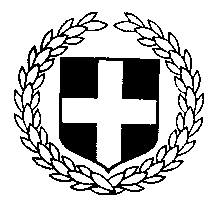 